尊敬的先生/女士：ITU-T第11研究组在2020年3月4--13日在瑞士日内瓦召开的上次会议上同意为打击假冒ICT设备和被盗移动设备而征求使用案例。请国际电联成员针对与打击假冒ICT和被盗移动设备有关的挑战、机遇和结果交流经验，并且提供有关根据ITU-T Q.5050系列建议书，正在或即将实施的使用案例的信息。此次使用案例的征求结果将有助于推进第11研究组第15/11号课题目前正在开发的工作项目“ITU-T Q.Sup.CFS-Use-Cases的增补”。此文件的目的是使人们能够更多地对假冒伪劣ICT设备和被盗移动设备问题表示关切并积极参与相关工作，并且提出一些防范措施和可能的解决方案，以解决这些问题。在此方面，我鼓励您分享经验，完成附件中的模板，并在2020年6月30日（日内瓦时间23时59分）之前将其返回给ITU-T第11研究组（tsbsg11@itu.int）。预先感谢您的宝贵反馈。顺致敬意！电信标准化局主任
李在摄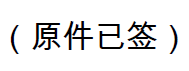 附件：1件附件
为打击假冒ICT设备和被盗移动设备而征求使用案例
（模板）建议提交者在适用时提供以下各项信息。1	有关使用案例的常见信息1.1	使用案例的标题1.2	实现用例的位置（国家和/或私人用例）1.3	用例的实施日期（月/年）1.4	资料来源（国际电联成员）2	用例的范围（包括要跟踪的问题，例如伪造、被盗、被篡改和/或克隆的设备）3	国家使用案例的常用统计数据3.1	电信统计数据（例如，移动设备的用户数量，运营商，等）3.2	问题的统计信息（例如，假冒设备、被盗设备的数量，等）3.3	有关用例的一般统计信息（例如，经济规模，人口等）4	用例解决方案的描述4.1	解决方案概述4.2	解决方案的框架，包括图表和详细说明4.3	说明为解决此问题而采取的其他措施4.4	欲了解更多详细信息，请参考开放式万维网资源（可选）4.5	其他相关说明（可选）5	用例实施方面的挑战和对策概述6	有关用例实施效果的统计7	用例的未来规划演进路线图8	最后的评论和结论。______________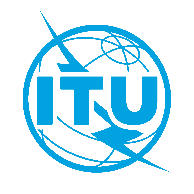 国 际 电 信 联 盟电信标准化局国 际 电 信 联 盟电信标准化局2020年3月24日，日内瓦2020年3月24日，日内瓦文号：电信标准化局第239号通函SG11/DA电信标准化局第239号通函SG11/DA致：-	国际电联各成员国主管部门；-	ITU-T部门成员；-	ITU-T部门准成员；-	国际电联学术成员致：-	国际电联各成员国主管部门；-	ITU-T部门成员；-	ITU-T部门准成员；-	国际电联学术成员电话：+41 22 730 5780+41 22 730 5780致：-	国际电联各成员国主管部门；-	ITU-T部门成员；-	ITU-T部门准成员；-	国际电联学术成员致：-	国际电联各成员国主管部门；-	ITU-T部门成员；-	ITU-T部门准成员；-	国际电联学术成员传真：+41 22 730 5853+41 22 730 5853致：-	国际电联各成员国主管部门；-	ITU-T部门成员；-	ITU-T部门准成员；-	国际电联学术成员致：-	国际电联各成员国主管部门；-	ITU-T部门成员；-	ITU-T部门准成员；-	国际电联学术成员电子邮件：tsbsg11@itu.inttsbsg11@itu.int抄送：-	ITU-T各研究组的正副主席；-	电信发展局主任；-	无线电通信局主任抄送：-	ITU-T各研究组的正副主席；-	电信发展局主任；-	无线电通信局主任事由：为打击假冒ICT设备和被盗移动设备而征求使用案例为打击假冒ICT设备和被盗移动设备而征求使用案例为打击假冒ICT设备和被盗移动设备而征求使用案例为打击假冒ICT设备和被盗移动设备而征求使用案例行动：请国际电联成员最迟于2020年6月30日之前填写并发回表格请国际电联成员最迟于2020年6月30日之前填写并发回表格请国际电联成员最迟于2020年6月30日之前填写并发回表格请国际电联成员最迟于2020年6月30日之前填写并发回表格